FamilieopstellingenAgenda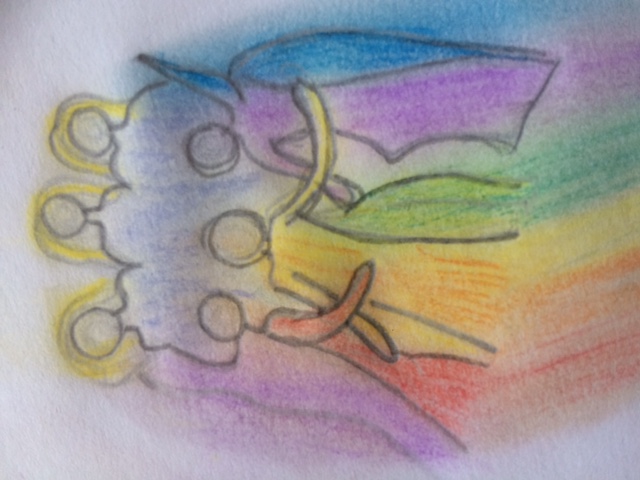 4-10-2019 en 8-11-2019: 19.30-22.00 uur   7-12-2019: 09.30-12.00 uur13-02-2020: 19.30-22.00 uur14-03-2020 en 18-04-2020: 9.30-12.00 uurOpstelling: €25.-, Representant staan: €15,-Liselotte Boon en Sonja Eckhardt liselotte@natuurlijkzelfgenezen.nl / info@sopuur.nl Vrouwestraat 34 a Vlissingen